РазделРазделТела вращенияТела вращенияТела вращенияТела вращенияТела вращенияФИО педагогаФИО педагогаДатаДатаКлассКлассКоличество присутствующих:Количество отсутствующих:Количество отсутствующих:Количество отсутствующих:Количество отсутствующих:Тема урокаТема урокаУсеченный конус, его элементы  и  развертка.Усеченный конус, его элементы  и  развертка.Усеченный конус, его элементы  и  развертка.Усеченный конус, его элементы  и  развертка.Усеченный конус, его элементы  и  развертка.Цели обучения в соответствии с учебной программойЦели обучения в соответствии с учебной программой11.1.9 - знать определение усеченного конуса, его элементов; уметь изображать усеченный конус на плоскости; 11.1.11 - уметь выполнять развѐртки многогранников и тел вращений; 11.1.9 - знать определение усеченного конуса, его элементов; уметь изображать усеченный конус на плоскости; 11.1.11 - уметь выполнять развѐртки многогранников и тел вращений; 11.1.9 - знать определение усеченного конуса, его элементов; уметь изображать усеченный конус на плоскости; 11.1.11 - уметь выполнять развѐртки многогранников и тел вращений; 11.1.9 - знать определение усеченного конуса, его элементов; уметь изображать усеченный конус на плоскости; 11.1.11 - уметь выполнять развѐртки многогранников и тел вращений; 11.1.9 - знать определение усеченного конуса, его элементов; уметь изображать усеченный конус на плоскости; 11.1.11 - уметь выполнять развѐртки многогранников и тел вращений; Цель урокаЦель урокаЗнать определение усеченного конуса и его элементов;Знать способы построения усеченного конуса;Уметь изображать усеченный конус;Уметь выполнять развертку усеченного конуса.Знать определение усеченного конуса и его элементов;Знать способы построения усеченного конуса;Уметь изображать усеченный конус;Уметь выполнять развертку усеченного конуса.Знать определение усеченного конуса и его элементов;Знать способы построения усеченного конуса;Уметь изображать усеченный конус;Уметь выполнять развертку усеченного конуса.Знать определение усеченного конуса и его элементов;Знать способы построения усеченного конуса;Уметь изображать усеченный конус;Уметь выполнять развертку усеченного конуса.Знать определение усеченного конуса и его элементов;Знать способы построения усеченного конуса;Уметь изображать усеченный конус;Уметь выполнять развертку усеченного конуса.Критерии успехаКритерии успехаЗнаает определение усеченного конуса и его элементов;Знает способы построения усеченного конуса;Умеет изображать усеченный конус;Умеет выполнять развертку усеченного конуса.Знаает определение усеченного конуса и его элементов;Знает способы построения усеченного конуса;Умеет изображать усеченный конус;Умеет выполнять развертку усеченного конуса.Знаает определение усеченного конуса и его элементов;Знает способы построения усеченного конуса;Умеет изображать усеченный конус;Умеет выполнять развертку усеченного конуса.Знаает определение усеченного конуса и его элементов;Знает способы построения усеченного конуса;Умеет изображать усеченный конус;Умеет выполнять развертку усеченного конуса.Знаает определение усеченного конуса и его элементов;Знает способы построения усеченного конуса;Умеет изображать усеченный конус;Умеет выполнять развертку усеченного конуса.Ход урокаХод урокаХод урокаХод урокаХод урокаХод урокаХод урокаЭтап урока/времяДействия педагогаДействия педагогаДействия педагогаДействия учениковОцениваниеРесурсыНачалоПриветствие «Здравствуйте!»Психологический настрой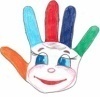 Учащиеся поочередно касаются одноименных пальцев рук своего соседа, начиная с больших пальцев и говорят:•	желаю (соприкасаются большими пальцами);•	успеха (указательными);•	большого (средними);•	во всём (безымянными);•	и везде (мизинцами);Здравствуйте! (прикосновение всей ладонью)Приветствие «Здравствуйте!»Психологический настройУчащиеся поочередно касаются одноименных пальцев рук своего соседа, начиная с больших пальцев и говорят:•	желаю (соприкасаются большими пальцами);•	успеха (указательными);•	большого (средними);•	во всём (безымянными);•	и везде (мизинцами);Здравствуйте! (прикосновение всей ладонью)Приветствие «Здравствуйте!»Психологический настройУчащиеся поочередно касаются одноименных пальцев рук своего соседа, начиная с больших пальцев и говорят:•	желаю (соприкасаются большими пальцами);•	успеха (указательными);•	большого (средними);•	во всём (безымянными);•	и везде (мизинцами);Здравствуйте! (прикосновение всей ладонью)ПриветствиеслайдНачало«Мозговой штурм»«Мозговой штурм»«Мозговой штурм»Учащиеся  приводят различные примеры.озвучиваниеСлайд, макеты усеченного конусаСерединаНовый материалВообще вокруг нас существует множество предметов, имеющих форму усечённого конуса. Вафельные стаканчики для мороженного имеют форму усечённого конуса, некоторые стаканы, светильники, ведра обладают формой очень близкой к форме усечённого конуса.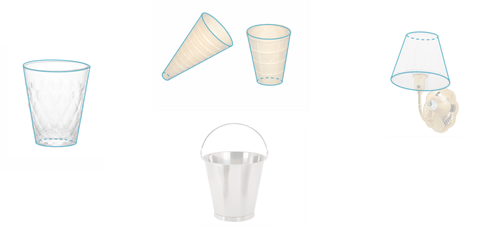 Некоторые архитектурные сооружения также имеют форму усечённого конуса. И многое другое.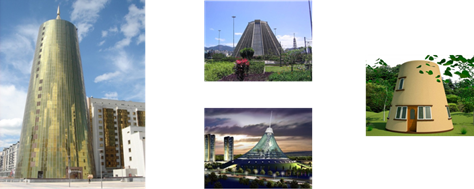 Возьмём произвольный конус и проведём секущую плоскость, параллельную его основанию. Эта плоскость пересекается с конусом по кругу и разбивает конус на две части. Одна из частей (верхняя) представляет собой конус, а вторая (нижняя) называется усечённым конусом.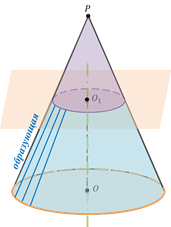 Способы построения усеченного конусаПрактическая работа. Постройте в тетради усеченный конус, выбрав один из предложенных способов построения.Наглядности для построения: Оборудование: простой карандаш, линейка, циркуль (при необходимости), ластик.Новый материалОпределение:Усечённым конусом называется часть конуса, расположенная между его основанием и секущей плоскостью, перпендикулярной оси конуса.Назовём элементы усечённого конуса.Основание исходного конуса и круг, полученный в сечении этого конуса плоскостью, называются основаниями усечённого конуса.Высотой усечённого конуса называется отрезок (или его длина), соединяющий центры его оснований.Прямая  называется его осью.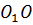 Часть конической поверхности, ограничивающая усеченный конус, называется его боковой поверхностью, а отрезки образующих конической поверхности, расположенные между основаниями, называются образующими усечённого конуса.Все образующие усечённого конуса равны друг другу.Усечённый конус может быть получен вращением на  прямоугольной трапеции вокруг её боковой стороны, перпендикулярной к основаниям.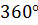 Новый материалВообще вокруг нас существует множество предметов, имеющих форму усечённого конуса. Вафельные стаканчики для мороженного имеют форму усечённого конуса, некоторые стаканы, светильники, ведра обладают формой очень близкой к форме усечённого конуса.Некоторые архитектурные сооружения также имеют форму усечённого конуса. И многое другое.Возьмём произвольный конус и проведём секущую плоскость, параллельную его основанию. Эта плоскость пересекается с конусом по кругу и разбивает конус на две части. Одна из частей (верхняя) представляет собой конус, а вторая (нижняя) называется усечённым конусом.Способы построения усеченного конусаПрактическая работа. Постройте в тетради усеченный конус, выбрав один из предложенных способов построения.Наглядности для построения: Оборудование: простой карандаш, линейка, циркуль (при необходимости), ластик.Новый материалОпределение:Усечённым конусом называется часть конуса, расположенная между его основанием и секущей плоскостью, перпендикулярной оси конуса.Назовём элементы усечённого конуса.Основание исходного конуса и круг, полученный в сечении этого конуса плоскостью, называются основаниями усечённого конуса.Высотой усечённого конуса называется отрезок (или его длина), соединяющий центры его оснований.Прямая  называется его осью.Часть конической поверхности, ограничивающая усеченный конус, называется его боковой поверхностью, а отрезки образующих конической поверхности, расположенные между основаниями, называются образующими усечённого конуса.Все образующие усечённого конуса равны друг другу.Усечённый конус может быть получен вращением на  прямоугольной трапеции вокруг её боковой стороны, перпендикулярной к основаниям.Новый материалВообще вокруг нас существует множество предметов, имеющих форму усечённого конуса. Вафельные стаканчики для мороженного имеют форму усечённого конуса, некоторые стаканы, светильники, ведра обладают формой очень близкой к форме усечённого конуса.Некоторые архитектурные сооружения также имеют форму усечённого конуса. И многое другое.Возьмём произвольный конус и проведём секущую плоскость, параллельную его основанию. Эта плоскость пересекается с конусом по кругу и разбивает конус на две части. Одна из частей (верхняя) представляет собой конус, а вторая (нижняя) называется усечённым конусом.Способы построения усеченного конусаПрактическая работа. Постройте в тетради усеченный конус, выбрав один из предложенных способов построения.Наглядности для построения: Оборудование: простой карандаш, линейка, циркуль (при необходимости), ластик.Новый материалОпределение:Усечённым конусом называется часть конуса, расположенная между его основанием и секущей плоскостью, перпендикулярной оси конуса.Назовём элементы усечённого конуса.Основание исходного конуса и круг, полученный в сечении этого конуса плоскостью, называются основаниями усечённого конуса.Высотой усечённого конуса называется отрезок (или его длина), соединяющий центры его оснований.Прямая  называется его осью.Часть конической поверхности, ограничивающая усеченный конус, называется его боковой поверхностью, а отрезки образующих конической поверхности, расположенные между основаниями, называются образующими усечённого конуса.Все образующие усечённого конуса равны друг другу.Усечённый конус может быть получен вращением на  прямоугольной трапеции вокруг её боковой стороны, перпендикулярной к основаниям.Учащиеся слушают учителя и добавляют известную им информацию.Учащиеся знакомятся со способами построения усеченного конусаУчащиеся в тетради строят усеченный конусУчащиеся знакомятся с элементами усеченного конуса и с помощью выносок подписывают их на своем рисунке.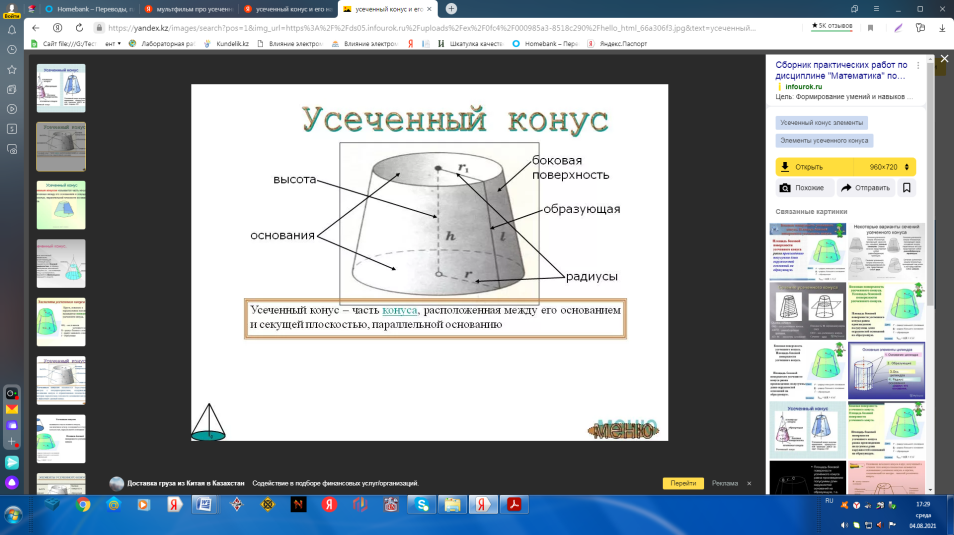 Похвала учителя, устное комментированиеУчитель просматривает построение фигуры и дает устное комментированиеслайдСерединаНовый материал. Развертки усеченного конуса.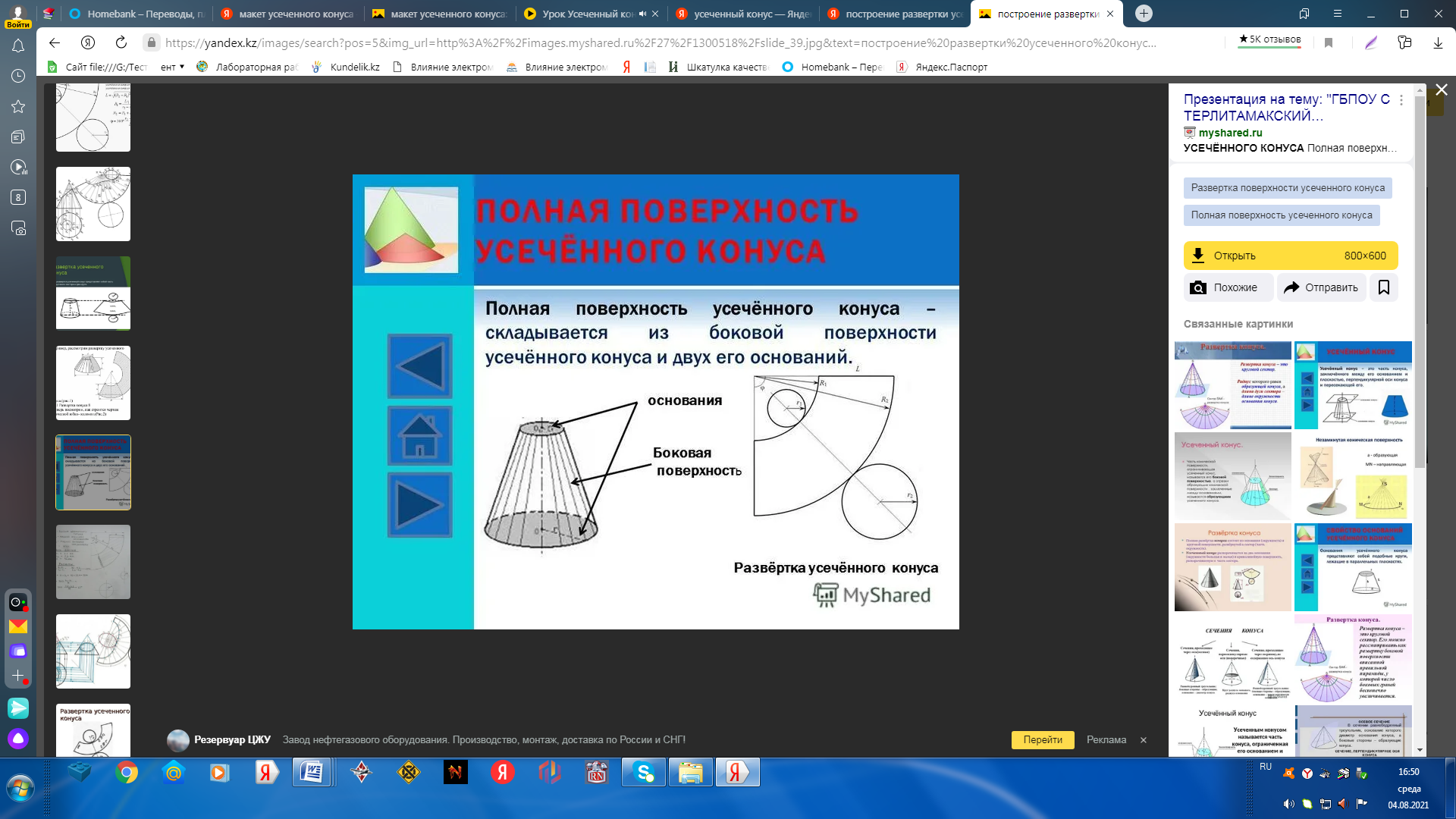 Практическая работа «Построение развертки усеченного конуса»Оборудование: простой карандаш, линейка, циркуль, ластик.Новый материал. Развертки усеченного конуса.Практическая работа «Построение развертки усеченного конуса»Оборудование: простой карандаш, линейка, циркуль, ластик.Новый материал. Развертки усеченного конуса.Практическая работа «Построение развертки усеченного конуса»Оборудование: простой карандаш, линейка, циркуль, ластик.«Озвучивание», ФО в баллах от 1 до 10слайдКонецД/з творческое задание, сделать из бумаги и картона макет усеченного конусаД/з творческое задание, сделать из бумаги и картона макет усеченного конусаД/з творческое задание, сделать из бумаги и картона макет усеченного конусаУчащиеся записывают д/з в дневникиучебникКонецРефлексияЯ приобрел…Я научился…У меня получилось…Я смог…Я попробую…Урок дал мне для жизни…РефлексияЯ приобрел…Я научился…У меня получилось…Я смог…Я попробую…Урок дал мне для жизни…РефлексияЯ приобрел…Я научился…У меня получилось…Я смог…Я попробую…Урок дал мне для жизни…Учащиеся выбирают те клише рефлексии, с помощью которых им хотелось бы подвести итоги своей работы на уроке.«Озвучивание»Вывод рефлексии на интерактивную доску